                        Consorzio di Bonifica dell’Emilia Centrale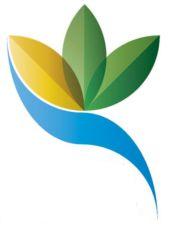               SOCIETA’ PARTECIPATERagione Sociale  B.I. Energia Srl     (costituita in data 18/3/2014)Codice fiscale      91149320359SEDE    Corso Garibaldi 42  42121 Reggio EmiliaAttività Prevalente  La realizzazione di impianti per la produzione di energia elettrica da fonti rinnovabili segnatamente mediante la progettazione, la realizzazione, l’installazione e il collaudo.Misura della partecipazione  Capitale sociale € 100.000  quota posseduta € 52.500 pari                                                     al   52,50%Durata dell’impegno                        31/12/2050       (data termine durata società)Onere complessivo a qualsiasi titolo gravante sul bilancio del ConsorzioNumero dei rappresentanti dell’amministrazione negli organi di governo e trattamento economico complessivo a ciascuno di essi Turazza Domenico   Presidente       Compenso zero Torri Pietro               Consigliere    Compenso zeroZanetti Paola            Consigliere       Compenso zeroRisultati di Bilancio ultimi tre esercizi finanziariIncarichi di Amministratore della società e relativo trattamento economico complessivoDescrizione delle funzioni attribuite e delle attività svolteCollegamento con i siti istituzionali delle società partecipate nei quali sono pubblicati i dati relativi ai componenti degli organi di indirizzo politico e ai soggetti titolari di incarichi dirigenziali, di collaborazione o consulenza.www.bi-energia.it201420152016Sottoscrizione quote di capitale sociale € 52.500€ 250.000 prestito soci fruttifero (restituito nel 2016)€ 150.000 prestito soci fruttiferoSottoscrizione quote di capitale sociale € 1.102.50020142015201614.32656.17790.337NominativoCompensoData di nominaData di scadenzaTurazza Domenico Zero28/04/2017Approv. Bilancio 2019Pasini CarloZero28/04/2017Approv. Bilancio al 31/12/2019Zanetti PaolaZero28/04/2017Approv. Bilancio al 31/12/2019Torri PietroZero28/04/2017Approv. Bilancio al 31/12/2019Criscuolo MarisaZero28/04/2017Approv. Bilancio al 31/12/2019DESCRIZIONE DELLE FUNZIONI ATTRIBUITE E DELLE ATTIVITA' SVOLTE IN FAVORE DELLA AMMINISTRAZIONE O DELLE ATTIVITA’ DI SERVIZIO PUBBLICO AFFIDATEDESCRIZIONE DELLE FUNZIONI ATTRIBUITE E DELLE ATTIVITA' SVOLTE IN FAVORE DELLA AMMINISTRAZIONE O DELLE ATTIVITA’ DI SERVIZIO PUBBLICO AFFIDATEa) l'esercizio e la gestione delle attività nel campo della ricerca, produzione, approvvigionamento, trasporto, trasformazione, stoccaggio, distribuzione, vendita, utilizzo e recupero dell'energia, sotto qualsiasi forma, promuovendone l'uso razionale e valorizzando le fonti energetiche rinnovabili;b) la realizzazione di impianti per la produzione di energia elettrica da fonte rinnovabile segnatamente mediante la progettazione, la realizzazione, l'installazione ed il collaudo degli stessi;